CT BOS Steering Committee Meeting Minutes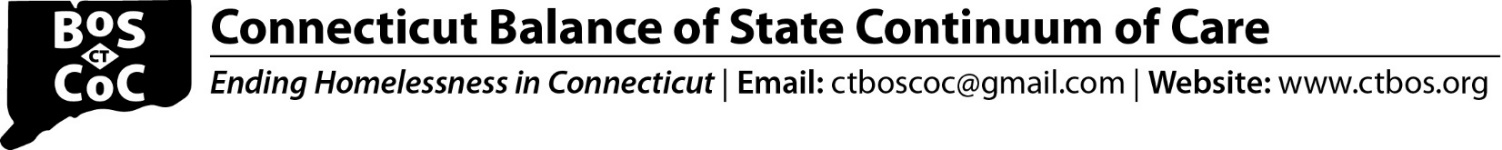 4/22/2211:00 am – 12:30 pmWelcome - Special welcome to our new Community representatives!Guidelines for BOS MeetingsIntroductions Adopt March Steering Committee Meeting Minutes – Minutes approvedAnnouncementsHUD – Alanna Kabel, CPD Director, Hartford Field OfficeGrantees were reminded to make sure that Environmental Reviews are up-to-date and that Unique Entity Identifiers (UEI) are updated and correct in esnaps.Field Office anticipates that processing of 2021 award grant agreements should begin soon.HUD will be monitoring five grantees this year and will be conducting these remotely.HUD’s Boston Regional Office has a new Regional Administrator (Juana Matias)  ACT – Housing Inventory Chart (HIC)/Point-in-time (PIT) UpdateData from the 1/25/22 PIT will be submitted in HUD HDX next week.  The team is reviewing the data for accuracy and completeness. Final data will be presented to the Steering Committee in an upcoming meeting.CT BOS Renewal Evaluation UpdatesNew this year for renewals, CT BOS is using the Grant Renewal Evaluator (GRE) data system.  The GRE pulls data directly from HMIS, Zengine, and Survey Monkey and enables providers to have access to Renewal Evaluation scores as updates are made to project’s HMIS data.Currently, kinks are being worked out in the system and new deadlines for submitting Support Requests and finalizing data will be sent out in the coming weeks.Upcoming WebinarsThere will be a Policies and Administrative Requirements Webinar held on 4/27/22 from 2-4pm.Discussion and vote on increasing Rapid Rehousing (RRH) and Permanent Supportive Housing (PSH) services cap fundingThe services cap for RRH and PSH has been $7500 per unit for several years and a provider requested that to meet the growing costs of services, the cap be increased.Motion:  Increase services funding cap for CT BOS CoC funded Permanent Supportive Housing (PSH) and Rapid Rehousing (RRH) from $7500 to $9,000 per unit annually for existing and future projects. Motion passes.This will not increase the budget for existing projects but projects may be able to move funds to the Supportive Services Budget Line Item.HUD rules/process for budget amendments were reviewed.Discussion and Vote - New Project Priorities for 2022 CoC Competition There was discussion regarding what the new project priorities should be for the upcoming HUD CoC competition.CCADV noted that they would like the ability to apply for PSH for DV survivors with the DV Bonus funds.  In the past, HUD has not allowed PSH applications for DV bonus funding.  If that changes, BOS can expand the list of eligible new project models included in the motion below to include DV Bonus funded PSH.Motion: To include the following program models in the CT BOS Request for Proposals (RFP):Rapid Rehousing (RRH); RRH for Category 4 Survivors of Domestic Violence (to be submitted thru HUD DV bonus application); Services in existing Permanent Supportive Housing (PSH) programs that don’t have designated funding for services from any public source (e.g., HUD or DMHAS); Services in Tax Credit/DOH Bond Financed/HOME ARPA congregate PSH programs scheduled to open within HUD’s required timeline and not yet fully funded.  Motion Passes.RFP will be released in the next few weeks.  There will be a Bidders’ Conference once the RFP is out.Applications will be submitted in Zengine.Other recommended priorities for system-wide projects to consider in 2022 for new CoC project funding are Homeless Management Information System (HMIS) and Coordinated Access - not be included in the RFP.To ensure responsiveness to the rapidly changing landscape, whether to fund these system-wide projects in 2022 and how to allocate available funds across the prioritized project types will be discussed at a future Steering Committee meeting.CT Coalition to End Homelessness (CCEH) – HMIS Updates and System Performance  Paul Schmitz is the new Director of HMIS and Strategic Analysis for CCEH.CCEH let providers know that Participating Agency MOUs expire 6/30/2022 and they have begun reaching out to all participating agencies via their Executives and HDCs to request renewals.There is a new Data Outliers Report that provides information per client per program on outliers in key data elements in HMIS.  Many of the data elements have an impact on System Performance Measures (SPM), and the report seeks to highlight elements that are missing data, have outliers in the data, or have data quality issues that programs should review for accuracy and update as needed.By-Name-List (BNL) v2 is being finalized.  It is being transitioned from static BNL form to dynamic data sources.  CCEH is working with stakeholders to ensure the youth and clients being served by CCADV are properly accounted for as well. CT BOS CoC SPMs were submitted to HUD in February.  CCEH summarized the results and provided actions providers can take to improve data quality.From 2020 to 2021:Length of time homeless increased.  Providers can use the APR to review: enrollments with long stay lengths, the Date Homelessness Started, overlapping enrollments, and missing Move-in Dates for RRH and PSH programs.There were no increases in total income. Providers can Check income and employment entries for: missing or incorrect data at entry, annual assessments, and exits.There were decreases in successful exits for SO, ES, SH, TH, PH-RRH.  Providers can use the APR to check: enrollments with long stay lengths to assure clients housed have been exited and review missing exit destination entries for leavers.Affordable Housing Advocacy Update  Danielle Hubbey from the Partnership for Strong Communities provided an update on the work of the HOME CT campaign.  For more information: https://www.pschousing.org/homeconnecticutThe Appropriations Committee shared their FY23 midterm budget adjustments, preserving and expanding several of the Governor’s proposed allocations for critical affordable housing and homeless programs. The budget proposal totals $24.2 billion, representing growth of 2.3% over the adopted budget for FY23. The proposed budget is $4.6 million below the spending cap for FY23 and under by $200,000 in the current year. The proposed budget reallocates $671.3 million in ARPA State and Local Fiscal Relief Funding and reduces overall allocations leaving an unallocated balance of $373.7 million.  For more information: https://public.3.basecamp.com/p/vyWBFKDAf58EmnhceK7EjjTPOther Business - noneSteering Committee Meeting Schedule May 20, 2022; 11-12:30June 17, 2022; 11-12:30July 15, 2022; 11-12:30August 19, 2022; 11-12:30September 16, 2022; 11-1:00 – CT BOS Semi-annual meeting